NOTA DE PRENSALa Ruta del Vino Ribera del Duero se afianza en el podio de las más visitadas en 2018Mantiene la tendencia alcista con 383.150 visitantes Es el segundo itinerario del país que más servicios ofrece al viajero: 190Sigue siendo la primera ruta de interior más demandadaAranda de Duero, 08 de mayo de 2019.- La Ruta del Vino Ribera del Duero se mantiene, en 2018, como la tercera más visitada de las 26 analizadas pertenecientes al Club de Producto Rutas del Vino de España. Los 383.150 turistas contabilizados durante el pasado ejercicio la afianzan en el tercer cajón del podio de los destinos enoturísticos españoles preferidos, al que se subió por primera vez en 2012, solo superada por la Ruta del Vino del Brandy y Marco de Jerez y Enoturisme Penedés.La Ruta del Vino Ribera del Duero ha mantenido la tendencia alcista que ha marcado su evolución en los últimos años y su cifra de visitantes ha crecido en 2018 un 1,18% hasta situarse en más de 383.000. Además sigue siendo la primera ruta de interior más demandada, a pesar de la continua incorporación de otros territorios.Junto al importante tirón que tienen las bodegas, atrayendo a los turistas con actividades cada vez más originales, el viajero también se interesa por la variada propuesta cultural que hay en la Ruta del Vino, reflejada en museos o centros de interpretación del vino y otros 17 espacios museísticos de temática diversa.A nivel regional la Ruta del Vino Ribera del Duero es líder absoluto, situándose a gran distancia de las seis que estaban certificadas en 2018 en cuanto a visitantes en Castilla y León, con cifras que oscilan entre los 1.479 de Sierra de Francia y los 38.000 de Rueda.El presidente de la Ruta, Miguel Ángel Gayubo, ha valorado muy positivamente los datos obtenidos: “aunque desde la Ruta seguimos valorando más la calidad que la cantidad, estamos muy satisfechos porque seguimos creciendo y manteniendo unos grandes resultados”, señala.Los datos de afluencia de visitantes a la Ruta del Vino Ribera del Duero durante 2018 arrojan también una importante desestacionalización de las visitas, uno de los principales objetivos de sus responsables. Si bien octubre, coincidiendo con la vendimia, sigue siendo el mes en el que recibió mayor número de enoturistas (27.767),  no hay demasiada diferencia con septiembre (25.592), noviembre (24.406) o marzo (23.273). Incluso agosto, tradicionalmente vinculado al turismo de sol y playa, se sitúa como sexto mes en el que más visitas se recibieron (22.358). En cada uno de los tres últimos trimestres del año se superan los 100.000 visitantes a la Ribera del Duero y únicamente durante el primero los datos son un poco más bajos, aunque casi se alcanzaron las 73.000 visitas.La Ruta del Vino Ribera del Duero se sitúa también a la cabeza en cuanto a servicios enoturísticos ofertados. Los 190 adheridos con que cuenta la posicionan como la segunda del país, solo superada por Enoturisme Penedés.__________________________________________________________________________________Sobre la Ruta del Vino Ribera del Duero La Ruta del Vino Ribera del Duero recorre las cuatro provincias castellanoleonesas que engloba la Denominación de Origen homónima, Burgos, Segovia, Soria y Valladolid. Se extiende por una franja de 115 kilómetros de este a oeste y apenas 35 de norte a sur y cuenta con más de 21.000 hectáreas de viñedo. Está integrada por 297 asociados y adheridos. Entre ellos se encuentran 92 pueblos, 5 asociaciones, incluido el Consejo Regulador de la Denominación de Origen Ribera del Duero, 58 bodegas, 48 alojamientos, 27 restaurantes y 24 museos y centros de interpretación, entre ellos seis dedicados en exclusiva al vino. Enotecas y comercios, establecimientos de ocio y oficinas de turismo completan el listado de adhesiones a este itinerario turístico.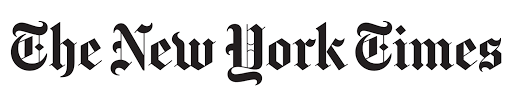 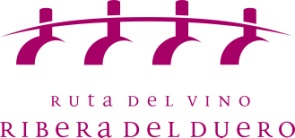 Contactos para  entrevistas:Miguel Ángel Gayubo (Presidente Ruta del Vino Ribera Duero)Sara García García-Alcalá (Gerente Ruta Vino Ribera Duero) 947 10 72 54 – 637 82 59 87SCRIBO COMUNICACIÓNinfo@scribo.es Tel: 947 55 93 28Móvil: 626 107 065 (Aurora  o Nieves)